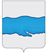 АДМИНИСТРАЦИЯ ПЛЕССКОГО ГОРОДСКОГО ПОСЕЛЕНИЯ ПЛЁССКОГО МУНИЦИПАЛЬНОГО РАЙОНАИВАНОВСКОЙ ОБЛАСТИПОСТАНОВЛЕНИЕ« 10 » июля 2019 г.                                                                                             № 93г. ПлёсОб утверждении муниципальной программы
«Безопасный город на 2020-2022 гг.»В соответствии со статьей 179 Бюджетного кодекса Российской Федерации, Решения Совета Плёсского городского поселения от 23.11.2018 г.             № 44 «О бюджете Плёсского городского поселения на 2019 год и плановый период 2020 – 2021 годы»,ПОСТАНОВЛЯЮ:Утвердить муниципальную программу Плёсского городского поселения «Безопасный город на 2020-2022 г.г.» (Прилагается). Постановление вступает в силу с момента подписания.Опубликовать настоящее постановление в Вестнике Плесского городского поселения и разместить на официальном сайте. Контроль за исполнением настоящего постановления возложить на заместителя главы администрации А.В. Шабурова.ВрИП Главы                                                                                                 Д.А. Натура